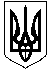 ГАЛИЦИНІВСЬКА СІЛЬСЬКА РАДАВІТОВСЬКОГО  РАЙОНУ МИКОЛАЇВСЬКОЇ ОБЛАСТІР І Ш Е Н Н ЯВід 03 липня 2020 року   №16                                 ХХХІУ сесія УІІІ скликання        с. ГалициновеПро затвердження технічної документації із землеустрою щодо встановлення (відновлення) меж земельної ділянки  в натурі (на місцевості) для  ведення садівництва в межах території  Галицинівської сільської ради  Вітовського району Миколаївської  області       Відповідно  до пункту  34   статті  26   Закону  України  “ Про  місцеве  самоврядування  в  Україні ”,  статті 116,  пунктів 6-10 статті  118, статей 121, 186 Земельного  кодексу  України, статті  13  Закону  України  “ Про  оцінку  земель ”,  розглянувши  матеріали  постійної  комісії  сільської  ради  з  питань  земельних  відносин, охорони навколишнього природного середовища, раціонального використання  земель та  екології,  сільська  радаВ И Р І Ш И Л АЗатвердити технічну документацію із землеустрою щодо встановлення (відновлення) меж земельної ділянки в натурі (на місцевості)  громадянину України Русанову Віталію Анатолійовичу для ведення садівництва, кадастровий номер  4823380600:01:000:1635  площею 0,0400 га розташована СВТ “ Ожарське ” вулиця Металургів, 43, на території Галицинівської сільської ради Вітовського району  Миколаївської області.Затвердити технічну документацію із землеустрою щодо встановлення (відновлення) меж земельної ділянки в натурі (на місцевості)  громадянину України Кашперук Віталію Івановичу для ведення садівництва, кадастровий номер  4823382600:07:000:2885  площею 0,0400 га розташована СВТ «Факел», вулиця 4 Факельна, 94, на території Галицинівської сільської ради Вітовського району  Миколаївської області.Передати   в   приватну   власність    земельну    ділянку із землеустрою щодо встановлення (відновлення) меж земельної ділянки в натурі (на місцевості) громадянину України Русанову Віталію Анатолійовичу для ведення садівництва, кадастровий номер  4823380600:01:000:1635  площею 0,0400 га розташована СВТ Ожарське, вулиця Металургів, 43, на території Галицинівської сільської ради Вітовського району Миколаївської області.Передати   в   приватну   власність    земельну    ділянку із землеустрою щодо встановлення (відновлення) меж земельної ділянки в натурі (на місцевості) громадянину України Кашперук Віталію Івановичу для ведення садівництва, кадастровий номер  4823382600:07:000:2885  площею 0,0400 га розташована СВТ «Факел», вулиця 4 Факельна, 94, на території Галицинівської сільської ради Вітовського району  Миколаївської області.Контроль за виконанням  цих  рішень  покласти  на  постійну комісію  сільської  ради  з  питань  земельних  відносин, охорони навколишнього природного середовища, раціонального використання  земель та  екології.                    Секретар сільської ради                                 І. КУКІНА